Best Practices aus der öV-Branche zur Steigerung des öV-AnteilsBesten Dank für Ihre Rückmeldungen an: modalsplitstudie@voev.chTransportunternehmenZVV bzw. SBB, VBG, Postauto als TransportunternehmenZVV bzw. SBB, VBG, Postauto als TransportunternehmenZVV bzw. SBB, VBG, Postauto als TransportunternehmenZVV bzw. SBB, VBG, Postauto als TransportunternehmenZVV bzw. SBB, VBG, Postauto als TransportunternehmenZVV bzw. SBB, VBG, Postauto als TransportunternehmenKontaktperson(inkl. E-Mail-Adresse)Marco Rüdisühli ZVV, marco.ruedisuehli@zvv.zh.chMarco Rüdisühli ZVV, marco.ruedisuehli@zvv.zh.chMarco Rüdisühli ZVV, marco.ruedisuehli@zvv.zh.chMarco Rüdisühli ZVV, marco.ruedisuehli@zvv.zh.chMarco Rüdisühli ZVV, marco.ruedisuehli@zvv.zh.chMarco Rüdisühli ZVV, marco.ruedisuehli@zvv.zh.chMassnahme zur Steigerung des öV-Anteils Angebotsausbau und Vernetzung (und Anreize zur Benutzung des ÖV, Einschränkung des MIV)Angebotsausbau und Vernetzung (und Anreize zur Benutzung des ÖV, Einschränkung des MIV)Angebotsausbau und Vernetzung (und Anreize zur Benutzung des ÖV, Einschränkung des MIV)Angebotsausbau und Vernetzung (und Anreize zur Benutzung des ÖV, Einschränkung des MIV)Angebotsausbau und Vernetzung (und Anreize zur Benutzung des ÖV, Einschränkung des MIV)Angebotsausbau und Vernetzung (und Anreize zur Benutzung des ÖV, Einschränkung des MIV)Kurzbeschreibung der Massnahme Mit dem Sachplan Infrastruktur der Luftfahrt (SIL) resp. dem Objektblatt fürden Flughafen Zürich sowie der Plangenehmigung zu einem Ausbauprojekt des Flughafens machte das Bundesamt für Zivilluftfahrt (BAZL) die Auflage, dass bis ins Jahr 2020mindestens 42% des landseitigen Verkehrs auf den öffentlichen Verkehr(ÖV) und höchstens 58% auf den motorisierten Privatverkehr (MIV) entfallen dürfen (bimodaler Modalsplit, d.h. ohne Berücksichtigung von Fuss- und Veloverkehr). Bis 2030 soll der ÖV-Anteil bei 46% liegen. Der Flughafen Zürich ist verpflichtet, den Nachweis alle vier Jahre zu erbringen. Die aktuellste Erhebung fand 2017 statt.Das Angebot des öffentlichen Verkehrs wird laufend den Bedürfnissen des Flughafens angepasst.Mit der Anbindung des Flughafens an das Bahnnetz in den 80er Jahren konnte bereits eine optimale Einbindung des Flughafens in das nationale und regionale Bahnangebot sichergestellt werden.Mit der Eröffnung des neuen Bushofes am Flughafen (seit Dez. 2004) und die Anbindung durch die beiden Stadtbahnlinien 10 (seit Dez. 2008) und 12 (seit Dez. 2010) der VBG konnte sich der Flughafen auch im Bus- und Stadtbahnverkehr zu einer ÖV-Drehscheibe weiterentwickeln.Derzeit wird insbesondere eine schrittweise Angleichung des Angebotes des öffentlichen Verkehrs an die Betriebszeiten des Flughafens umgesetzt. Künftig soll die regionale Vernetzung des Flughafens mit der Verlängerung der Glattalbahn in die Industrie Kloten weiter aufgewertet werden.Mit dem Sachplan Infrastruktur der Luftfahrt (SIL) resp. dem Objektblatt fürden Flughafen Zürich sowie der Plangenehmigung zu einem Ausbauprojekt des Flughafens machte das Bundesamt für Zivilluftfahrt (BAZL) die Auflage, dass bis ins Jahr 2020mindestens 42% des landseitigen Verkehrs auf den öffentlichen Verkehr(ÖV) und höchstens 58% auf den motorisierten Privatverkehr (MIV) entfallen dürfen (bimodaler Modalsplit, d.h. ohne Berücksichtigung von Fuss- und Veloverkehr). Bis 2030 soll der ÖV-Anteil bei 46% liegen. Der Flughafen Zürich ist verpflichtet, den Nachweis alle vier Jahre zu erbringen. Die aktuellste Erhebung fand 2017 statt.Das Angebot des öffentlichen Verkehrs wird laufend den Bedürfnissen des Flughafens angepasst.Mit der Anbindung des Flughafens an das Bahnnetz in den 80er Jahren konnte bereits eine optimale Einbindung des Flughafens in das nationale und regionale Bahnangebot sichergestellt werden.Mit der Eröffnung des neuen Bushofes am Flughafen (seit Dez. 2004) und die Anbindung durch die beiden Stadtbahnlinien 10 (seit Dez. 2008) und 12 (seit Dez. 2010) der VBG konnte sich der Flughafen auch im Bus- und Stadtbahnverkehr zu einer ÖV-Drehscheibe weiterentwickeln.Derzeit wird insbesondere eine schrittweise Angleichung des Angebotes des öffentlichen Verkehrs an die Betriebszeiten des Flughafens umgesetzt. Künftig soll die regionale Vernetzung des Flughafens mit der Verlängerung der Glattalbahn in die Industrie Kloten weiter aufgewertet werden.Mit dem Sachplan Infrastruktur der Luftfahrt (SIL) resp. dem Objektblatt fürden Flughafen Zürich sowie der Plangenehmigung zu einem Ausbauprojekt des Flughafens machte das Bundesamt für Zivilluftfahrt (BAZL) die Auflage, dass bis ins Jahr 2020mindestens 42% des landseitigen Verkehrs auf den öffentlichen Verkehr(ÖV) und höchstens 58% auf den motorisierten Privatverkehr (MIV) entfallen dürfen (bimodaler Modalsplit, d.h. ohne Berücksichtigung von Fuss- und Veloverkehr). Bis 2030 soll der ÖV-Anteil bei 46% liegen. Der Flughafen Zürich ist verpflichtet, den Nachweis alle vier Jahre zu erbringen. Die aktuellste Erhebung fand 2017 statt.Das Angebot des öffentlichen Verkehrs wird laufend den Bedürfnissen des Flughafens angepasst.Mit der Anbindung des Flughafens an das Bahnnetz in den 80er Jahren konnte bereits eine optimale Einbindung des Flughafens in das nationale und regionale Bahnangebot sichergestellt werden.Mit der Eröffnung des neuen Bushofes am Flughafen (seit Dez. 2004) und die Anbindung durch die beiden Stadtbahnlinien 10 (seit Dez. 2008) und 12 (seit Dez. 2010) der VBG konnte sich der Flughafen auch im Bus- und Stadtbahnverkehr zu einer ÖV-Drehscheibe weiterentwickeln.Derzeit wird insbesondere eine schrittweise Angleichung des Angebotes des öffentlichen Verkehrs an die Betriebszeiten des Flughafens umgesetzt. Künftig soll die regionale Vernetzung des Flughafens mit der Verlängerung der Glattalbahn in die Industrie Kloten weiter aufgewertet werden.Mit dem Sachplan Infrastruktur der Luftfahrt (SIL) resp. dem Objektblatt fürden Flughafen Zürich sowie der Plangenehmigung zu einem Ausbauprojekt des Flughafens machte das Bundesamt für Zivilluftfahrt (BAZL) die Auflage, dass bis ins Jahr 2020mindestens 42% des landseitigen Verkehrs auf den öffentlichen Verkehr(ÖV) und höchstens 58% auf den motorisierten Privatverkehr (MIV) entfallen dürfen (bimodaler Modalsplit, d.h. ohne Berücksichtigung von Fuss- und Veloverkehr). Bis 2030 soll der ÖV-Anteil bei 46% liegen. Der Flughafen Zürich ist verpflichtet, den Nachweis alle vier Jahre zu erbringen. Die aktuellste Erhebung fand 2017 statt.Das Angebot des öffentlichen Verkehrs wird laufend den Bedürfnissen des Flughafens angepasst.Mit der Anbindung des Flughafens an das Bahnnetz in den 80er Jahren konnte bereits eine optimale Einbindung des Flughafens in das nationale und regionale Bahnangebot sichergestellt werden.Mit der Eröffnung des neuen Bushofes am Flughafen (seit Dez. 2004) und die Anbindung durch die beiden Stadtbahnlinien 10 (seit Dez. 2008) und 12 (seit Dez. 2010) der VBG konnte sich der Flughafen auch im Bus- und Stadtbahnverkehr zu einer ÖV-Drehscheibe weiterentwickeln.Derzeit wird insbesondere eine schrittweise Angleichung des Angebotes des öffentlichen Verkehrs an die Betriebszeiten des Flughafens umgesetzt. Künftig soll die regionale Vernetzung des Flughafens mit der Verlängerung der Glattalbahn in die Industrie Kloten weiter aufgewertet werden.Mit dem Sachplan Infrastruktur der Luftfahrt (SIL) resp. dem Objektblatt fürden Flughafen Zürich sowie der Plangenehmigung zu einem Ausbauprojekt des Flughafens machte das Bundesamt für Zivilluftfahrt (BAZL) die Auflage, dass bis ins Jahr 2020mindestens 42% des landseitigen Verkehrs auf den öffentlichen Verkehr(ÖV) und höchstens 58% auf den motorisierten Privatverkehr (MIV) entfallen dürfen (bimodaler Modalsplit, d.h. ohne Berücksichtigung von Fuss- und Veloverkehr). Bis 2030 soll der ÖV-Anteil bei 46% liegen. Der Flughafen Zürich ist verpflichtet, den Nachweis alle vier Jahre zu erbringen. Die aktuellste Erhebung fand 2017 statt.Das Angebot des öffentlichen Verkehrs wird laufend den Bedürfnissen des Flughafens angepasst.Mit der Anbindung des Flughafens an das Bahnnetz in den 80er Jahren konnte bereits eine optimale Einbindung des Flughafens in das nationale und regionale Bahnangebot sichergestellt werden.Mit der Eröffnung des neuen Bushofes am Flughafen (seit Dez. 2004) und die Anbindung durch die beiden Stadtbahnlinien 10 (seit Dez. 2008) und 12 (seit Dez. 2010) der VBG konnte sich der Flughafen auch im Bus- und Stadtbahnverkehr zu einer ÖV-Drehscheibe weiterentwickeln.Derzeit wird insbesondere eine schrittweise Angleichung des Angebotes des öffentlichen Verkehrs an die Betriebszeiten des Flughafens umgesetzt. Künftig soll die regionale Vernetzung des Flughafens mit der Verlängerung der Glattalbahn in die Industrie Kloten weiter aufgewertet werden.Mit dem Sachplan Infrastruktur der Luftfahrt (SIL) resp. dem Objektblatt fürden Flughafen Zürich sowie der Plangenehmigung zu einem Ausbauprojekt des Flughafens machte das Bundesamt für Zivilluftfahrt (BAZL) die Auflage, dass bis ins Jahr 2020mindestens 42% des landseitigen Verkehrs auf den öffentlichen Verkehr(ÖV) und höchstens 58% auf den motorisierten Privatverkehr (MIV) entfallen dürfen (bimodaler Modalsplit, d.h. ohne Berücksichtigung von Fuss- und Veloverkehr). Bis 2030 soll der ÖV-Anteil bei 46% liegen. Der Flughafen Zürich ist verpflichtet, den Nachweis alle vier Jahre zu erbringen. Die aktuellste Erhebung fand 2017 statt.Das Angebot des öffentlichen Verkehrs wird laufend den Bedürfnissen des Flughafens angepasst.Mit der Anbindung des Flughafens an das Bahnnetz in den 80er Jahren konnte bereits eine optimale Einbindung des Flughafens in das nationale und regionale Bahnangebot sichergestellt werden.Mit der Eröffnung des neuen Bushofes am Flughafen (seit Dez. 2004) und die Anbindung durch die beiden Stadtbahnlinien 10 (seit Dez. 2008) und 12 (seit Dez. 2010) der VBG konnte sich der Flughafen auch im Bus- und Stadtbahnverkehr zu einer ÖV-Drehscheibe weiterentwickeln.Derzeit wird insbesondere eine schrittweise Angleichung des Angebotes des öffentlichen Verkehrs an die Betriebszeiten des Flughafens umgesetzt. Künftig soll die regionale Vernetzung des Flughafens mit der Verlängerung der Glattalbahn in die Industrie Kloten weiter aufgewertet werden.Foto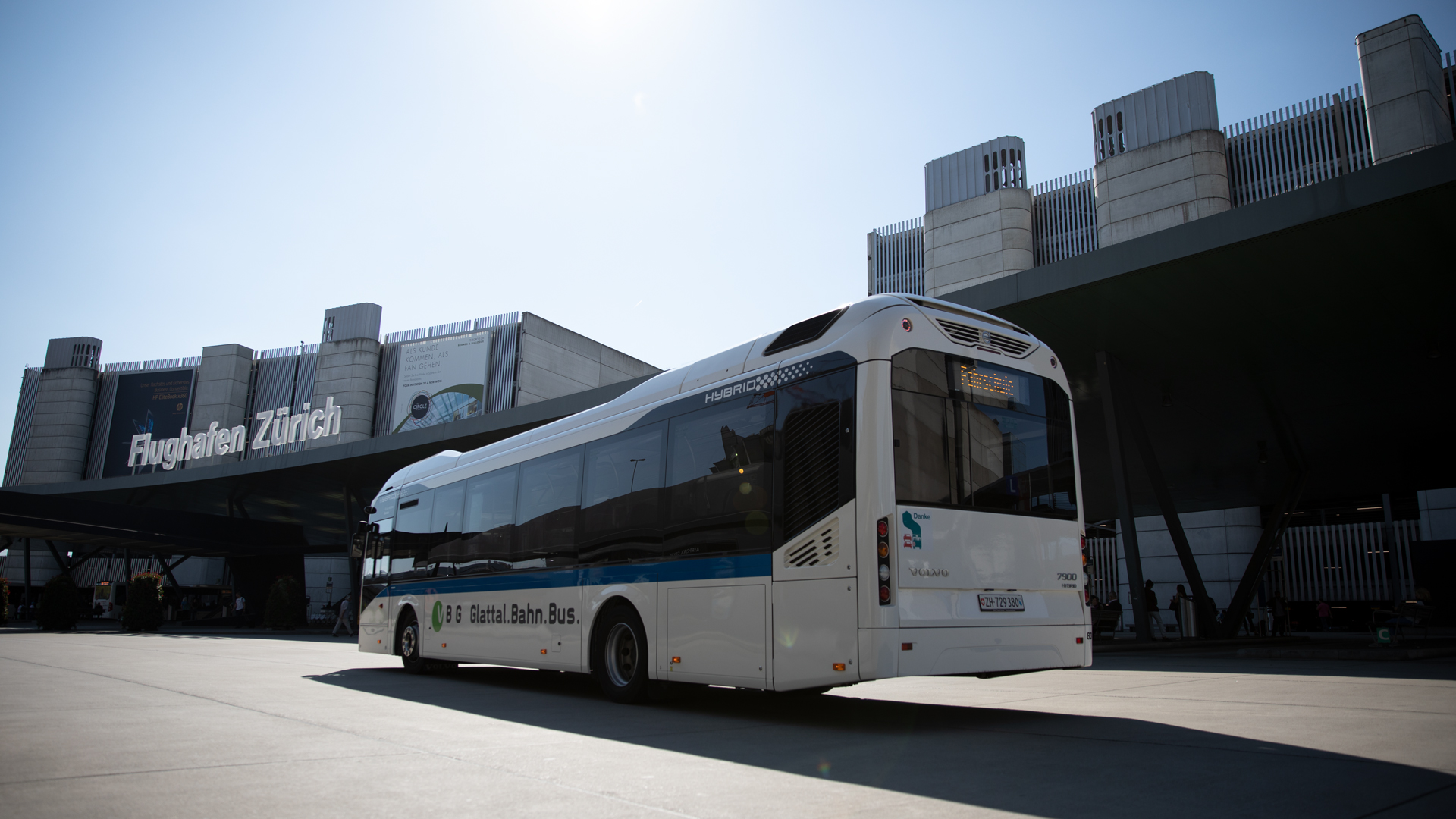 Bild ZVV, Bushof Flughafen ZürichBild ZVV, Bushof Flughafen ZürichBild ZVV, Bushof Flughafen ZürichBild ZVV, Bushof Flughafen ZürichBild ZVV, Bushof Flughafen ZürichBild ZVV, Bushof Flughafen ZürichZiel der MassnahmeErhöhung Modalsplit, bessere Vernetzung, Ausdehnung BetriebszeitenErhöhung Modalsplit, bessere Vernetzung, Ausdehnung BetriebszeitenErhöhung Modalsplit, bessere Vernetzung, Ausdehnung BetriebszeitenErhöhung Modalsplit, bessere Vernetzung, Ausdehnung BetriebszeitenErhöhung Modalsplit, bessere Vernetzung, Ausdehnung BetriebszeitenErhöhung Modalsplit, bessere Vernetzung, Ausdehnung BetriebszeitenZielgruppeFlugpassagiere, Begleitung von Flugpassagieren, Angestellte, Besucher, Einkaufende, Personen mit Geschäftsterminen am FlughafenFlugpassagiere, Begleitung von Flugpassagieren, Angestellte, Besucher, Einkaufende, Personen mit Geschäftsterminen am FlughafenFlugpassagiere, Begleitung von Flugpassagieren, Angestellte, Besucher, Einkaufende, Personen mit Geschäftsterminen am FlughafenFlugpassagiere, Begleitung von Flugpassagieren, Angestellte, Besucher, Einkaufende, Personen mit Geschäftsterminen am FlughafenFlugpassagiere, Begleitung von Flugpassagieren, Angestellte, Besucher, Einkaufende, Personen mit Geschäftsterminen am FlughafenFlugpassagiere, Begleitung von Flugpassagieren, Angestellte, Besucher, Einkaufende, Personen mit Geschäftsterminen am FlughafenWirkungsbereich der Massnahme FernverkehrRegionalverkehrRegionalverkehrOrtsverkehrOrtsverkehrTouristischer VerkehrStandMassnahme umgesetztUmsetzungszeitpunkt: -Bushof Dez. 2004-Linie 10 Dez. 2008-Linie 12 Dez. 2010-laufende Verbesserungen im FahrplanverfahrenMassnahme umgesetztUmsetzungszeitpunkt: -Bushof Dez. 2004-Linie 10 Dez. 2008-Linie 12 Dez. 2010-laufende Verbesserungen im FahrplanverfahrenMassnahme in PlanungGeplante Umsetzung:-Verlängerung Glattalbahn 2029-laufende Verbesserungen im FahrplanverfahrenMassnahme in PlanungGeplante Umsetzung:-Verlängerung Glattalbahn 2029-laufende Verbesserungen im FahrplanverfahrenMassnahme noch nicht in PlanungMassnahme noch nicht in PlanungOptional:Beurteilung / ErfahrungsberichtPositives FeedbackPositives FeedbackPositives FeedbackNegatives FeedbackNegatives FeedbackNegatives FeedbackOptional:Beurteilung / ErfahrungsberichtGemäss Erhebungen des Flughafens konnte das Modalsplitziel von 42% für den ÖV für das Jahr 2020 bereits 2017 mit 44% deutlich übertroffen werden.Gemäss Erhebungen des Flughafens konnte das Modalsplitziel von 42% für den ÖV für das Jahr 2020 bereits 2017 mit 44% deutlich übertroffen werden.Gemäss Erhebungen des Flughafens konnte das Modalsplitziel von 42% für den ÖV für das Jahr 2020 bereits 2017 mit 44% deutlich übertroffen werden.Der Angleichung der Betriebszeiten an den Flugverkehr sind aus Nachfrage- und Kostensicht Grenzen gesetzt.Der Angleichung der Betriebszeiten an den Flugverkehr sind aus Nachfrage- und Kostensicht Grenzen gesetzt.Der Angleichung der Betriebszeiten an den Flugverkehr sind aus Nachfrage- und Kostensicht Grenzen gesetzt.